Pracovní list	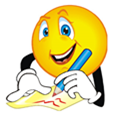  Samostatný úkol:Vyhledej a vypiš nejméně 5 druhů káv s alkoholem. Včetně jejich charakteristik zapiš do sešitu stolničení.Servis kávyRozlišují se dva typy servisu kávy:• káva servírovaná kavárenským způsobem• káva servírovaná restauračním způsobemKavárenský způsob obsluhytato forma se používá ve střediscích, kde se neprostírají ubrusy a kde převažuje podávání nápojů: kavárny, cukrárny, herny, hotelové haly, klubovny, …pokrmy se podávají dle pravidel jednoduché obsluhy na kavárenské stolky menších rozměrůpři podávání pokrmů, moučníků… na stoly zakládáme anglické prostírání, dochucovací prostředky a používáme přenosné příboryteplé nápoje podáváme na táccích, prostřených papírovým ubrouskem porcelánovým šálkem, podšálkem, ucho šálku otočené směrem vpravo, lžička na pravé straně a sklenice čisté neperlivé vody / do 0, 1 l/ ke všem druhům kávy, především z důvodu toho, aby se propláchly chuťové pohárky a aby bylo možné vychutnat chuť kávytácek s nápojem podávaný každému hostu samostatně zůstává na stolku po celou dobu konzumace, respektive do další objednávky, po konzumaci se provádí debaras.studené nápoje podáváme podobně jako v restauraciza úroveň servisu zodpovídá kávonoš, který musí ovládat techniku servisu různých druhů káv a nápojůza správnou přípravu různých druhů káv zodpovídá baristamezi kavárenské služby patří předkládání novin a časopisů, znalost zvyků a přání stálých hostů….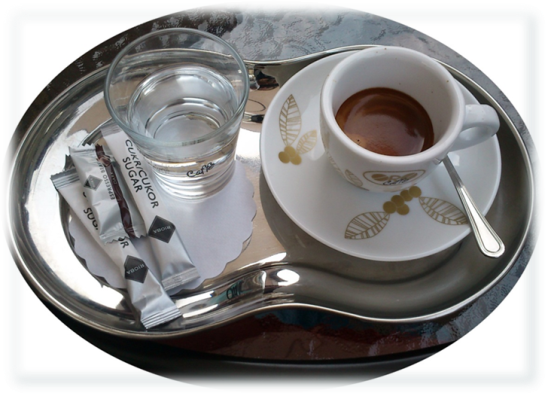 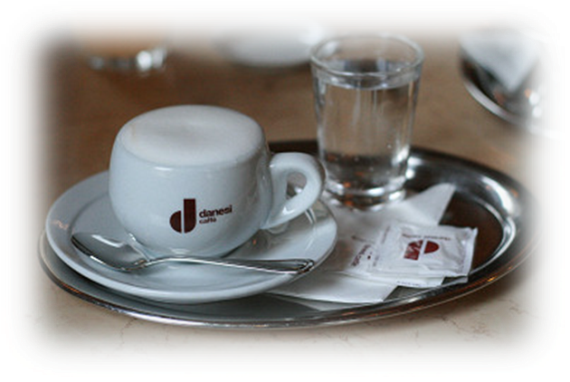 Alternativní způsoby přípravy kávy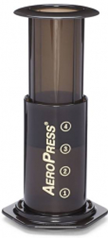 French press – konvička, která pomocí pístu s filtrem odděluje nápoj od lógru Dripper – V60- překapávačAeropress – rychlá příprava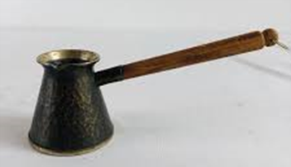 Chemex – příprava se podobá překapávačiDžezva – turecká, arabská, makedonská, srbská….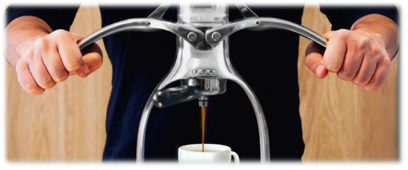 Vacuum Pot - originální způsob přípravy filtrované kávyRuční pákový stroj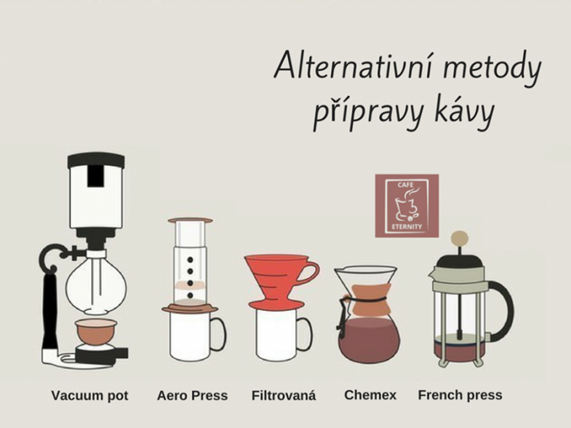 